О внесении изменений в постановлениеадминистрации городского поселения Приобьеот 22.01.2021 № 22 «Об утверждении плана мероприятий по росту доходов, оптимизации расходов и сокращению муниципального долга бюджета муниципального образования городское поселение Приобье на 2021 год и на плановый период 2022 и 2023 годов»В целях увеличения доходов и оптимизации расходов бюджета городского поселения Приобье на 2021 год и на плановый период 2022 и 2023 годов:Внести изменение в План мероприятий по росту доходов, оптимизации расходов и сокращению муниципального долга бюджета муниципального образования городское поселение Приобье на 2021 год и на плановый период 2022 и 2023 годов согласно Приложению.Разместить настоящее постановление на официальном сайте администрации муниципального образования городское поселение Приобье в информационно-телекоммуникационной сети «Интернет».Настоящее постановление вступает в силу с даты его подписания.Контроль за исполнением постановления возложить на заместителя главы администрации по финансам Дмитриеву Л.К.Глава городского поселения							Е.Ю. ЕрмаковПлан мероприятий по росту доходов, оптимизации расходов и сокращению муниципального долга бюджета муниципального образования городское поселение Приобье на 2021 год и плановый период 2022 и 2023 годов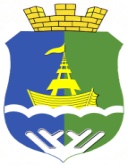 АДМИНИСТРАЦИЯ   ГОРОДСКОГО   ПОСЕЛЕНИЯ   ПРИОБЬЕОктябрьского муниципального районаХанты-Мансийского автономного округа - ЮгрыПОСТАНОВЛЕНИЕп.г.т. ПриобьеПриложение к постановлению администрациигородского поселения Приобьеот «10» декабря 2021 года № 535№ п/пНаименование мероприятияНаименование мероприятияОтветственный исполнительСрок реализацииСрок реализацииПроект нормативного правового акта или иной документЦелевой показательЦелевой показательЗначение целевого показателяЗначение целевого показателяЗначение целевого показателяБюджетный эффект от реализации мероприятий, тыс. рублейБюджетный эффект от реализации мероприятий, тыс. рублейБюджетный эффект от реализации мероприятий, тыс. рублей№ п/пНаименование мероприятияНаименование мероприятияОтветственный исполнительСрок реализацииСрок реализацииПроект нормативного правового акта или иной документЦелевой показательЦелевой показатель2021 год2022 год2023 год2021 год2022 год2023 год1. Мероприятия по росту доходов бюджета муниципального образования городское поселение Приобье1. Мероприятия по росту доходов бюджета муниципального образования городское поселение Приобье1. Мероприятия по росту доходов бюджета муниципального образования городское поселение Приобье1. Мероприятия по росту доходов бюджета муниципального образования городское поселение Приобье1. Мероприятия по росту доходов бюджета муниципального образования городское поселение Приобье1. Мероприятия по росту доходов бюджета муниципального образования городское поселение Приобье1. Мероприятия по росту доходов бюджета муниципального образования городское поселение Приобье1. Мероприятия по росту доходов бюджета муниципального образования городское поселение Приобье1. Мероприятия по росту доходов бюджета муниципального образования городское поселение Приобье1. Мероприятия по росту доходов бюджета муниципального образования городское поселение Приобье1. Мероприятия по росту доходов бюджета муниципального образования городское поселение Приобье1. Мероприятия по росту доходов бюджета муниципального образования городское поселение Приобье1.11.1Проведение работы по постановке на налоговый учет обособленных подразделений организаций, осуществляющих деятельность на территории городского поселения Приобье без регистрации в налоговой инспекции по месту ведения деятельностиФинансово-экономический отделВ течение годаВ течение годаКоличество обособленных подразделений организаций, поставленных на налоговый учет в МРИ ФНС №3 по ХМАО-Югре, единицКоличество обособленных подразделений организаций, поставленных на налоговый учет в МРИ ФНС №3 по ХМАО-Югре, единиц11112,410,010,01.21.2Безвозмездные поступления от юридических лиц, индивидуальных предпринимателейФинансово-экономический отдел В течение годаВ течение годаОтношение суммы безвозмездных поступлений от юридических лиц, индивидуальных предпринимателей поступившей в бюджет, к первоначально утвержденной сумме безвозмездных поступлений, %Отношение суммы безвозмездных поступлений от юридических лиц, индивидуальных предпринимателей поступившей в бюджет, к первоначально утвержденной сумме безвозмездных поступлений, %0,40,190,18115,050,050,01.31.3Отслеживание выполнения условий муниципальных контрактов на поставку товаров, выполнение работ, оказание услуг для нужд городского поселения Приобье и осуществление денежных взысканий (штрафов) за нарушение сроков исполнения муниципальных контрактовФинансово-экономический отделВ течение годаВ течение годаОтношение количества контрактов, по которым проводятся проверки, к общему количеству контрактов, % Отношение количества контрактов, по которым проводятся проверки, к общему количеству контрактов, % 100,0100,0100,0522,615,015,01.41.4Выявление объектов недвижимого имущества, которые признаются объектами налогообложения, в отношении которых налоговая база определяется как кадастровая стоимость, не включенных в перечень, утверждаемый в соответствии со ст. 378.2 Налогового кодекса РФОтдел земельно-имущественных отношений и градостроительстваВ течение годаВ течение годаКоличество выявленных объектов недвижимого имущества, которые признаются объектами налогообложения, в отношении которых налоговая база определяется как кадастровая стоимость, не включенных в перечень, утверждаемый в соответствии со ст. 378.2 Налогового кодекса РФ, ед.Количество выявленных объектов недвижимого имущества, которые признаются объектами налогообложения, в отношении которых налоговая база определяется как кадастровая стоимость, не включенных в перечень, утверждаемый в соответствии со ст. 378.2 Налогового кодекса РФ, ед.111---1.51.5Вовлечение в налоговый оборот объектов недвижимости с незарегистрированным правом собственностиОтдел земельно-имущественных отношений и градостроительстваКоличество зарегистрированных объектов недвижимости с ранее незарегистрированным правом собственности, ед.Количество зарегистрированных объектов недвижимости с ранее незарегистрированным правом собственности, ед.1455---Итого по доходамИтого по доходамИтого по доходамИтого по доходамИтого по доходамИтого по доходамИтого по доходамИтого по доходамИтого по доходамИтого по доходам650,075,075,02.  Мероприятия по оптимизации расходов бюджета муниципального образования городское поселение Приобье2.  Мероприятия по оптимизации расходов бюджета муниципального образования городское поселение Приобье2.  Мероприятия по оптимизации расходов бюджета муниципального образования городское поселение Приобье2.  Мероприятия по оптимизации расходов бюджета муниципального образования городское поселение Приобье2.  Мероприятия по оптимизации расходов бюджета муниципального образования городское поселение Приобье2.  Мероприятия по оптимизации расходов бюджета муниципального образования городское поселение Приобье2.  Мероприятия по оптимизации расходов бюджета муниципального образования городское поселение Приобье2.  Мероприятия по оптимизации расходов бюджета муниципального образования городское поселение Приобье2.  Мероприятия по оптимизации расходов бюджета муниципального образования городское поселение Приобье2.  Мероприятия по оптимизации расходов бюджета муниципального образования городское поселение Приобье2.  Мероприятия по оптимизации расходов бюджета муниципального образования городское поселение Приобье2.  Мероприятия по оптимизации расходов бюджета муниципального образования городское поселение Приобье2.  Мероприятия по оптимизации расходов бюджета муниципального образования городское поселение Приобье2.  Мероприятия по оптимизации расходов бюджета муниципального образования городское поселение Приобье2.  Мероприятия по оптимизации расходов бюджета муниципального образования городское поселение Приобье2.1При осуществлении муниципальных закупок, выбирать преимущественно способ проведения процедур в виде аукциона в электронной форме.  При размещении извещения об осуществлении закупки направлять приглашение потенциальным участникам закупок, с целью увеличения конкуренции, и как следствие снижение цены заключаемого контрактаПри осуществлении муниципальных закупок, выбирать преимущественно способ проведения процедур в виде аукциона в электронной форме.  При размещении извещения об осуществлении закупки направлять приглашение потенциальным участникам закупок, с целью увеличения конкуренции, и как следствие снижение цены заключаемого контрактаФинансово-экономический отделФинансово-экономический отделВ течение годаЭкономия, сложившаяся в результате проведенных процедур закупок, тыс. руб.Экономия, сложившаяся в результате проведенных процедур закупок, тыс. руб.4 131,02 500,02 500,04 131,02 500,02 500,0Итого по расходамИтого по расходам4 131,02 500,02 500,0Мероприятия по сокращению муниципального долгаМероприятия по сокращению муниципального долгаМероприятия по сокращению муниципального долгаМероприятия по сокращению муниципального долгаМероприятия по сокращению муниципального долгаМероприятия по сокращению муниципального долгаМероприятия по сокращению муниципального долгаМероприятия по сокращению муниципального долгаМероприятия по сокращению муниципального долгаМероприятия по сокращению муниципального долгаМероприятия по сокращению муниципального долгаМероприятия по сокращению муниципального долгаМероприятия по сокращению муниципального долгаМероприятия по сокращению муниципального долгаМероприятия по сокращению муниципального долга3.1Проведение эффективной  долговой политики городского поселения ПриобьеПроведение эффективной  долговой политики городского поселения ПриобьеФинансово-экономический отделФинансово-экономический отделВ течение годаПродолжить работу по недопущению муниципального долга городского поселения Приобье. Осуществление мониторинга доходов и расходов бюджета городского поселения.Продолжить работу по недопущению муниципального долга городского поселения Приобье. Осуществление мониторинга доходов и расходов бюджета городского поселения.Сумма муниципального долга, тыс. руб.000000